AULA 16 -SEQUÊNCIA DIDÁTICA -  ARTE – 07/06 A 11/06/2021.CONTEÚDO: ESCULTURA 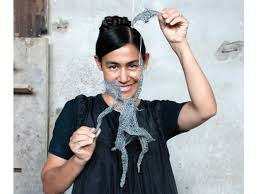     Sandra Guinle nasceu no interior de são Paulo, na cidade de Monte Mor. Neta de índios e filha de artesã, a artista diz que saiu do mato, mas o mato nunca saiu dela. Utilizando o bronze e o barro como matérias principais em suas obras, a artista refaz a própria infância e a de muitas outras crianças de sua época.     Sandra Guinle é considerada uma das três mulheres mais influentes no campo das artes no país, título dado pela gazeta mercantil, jornal do Brasil e revista Forbes. Detém também a posição de uma das embaixadoras culturais do rio de janeiro em função dos serviços sociais e culturais destinados às comunidades carentes (Guinle, 2011).Esculturas de Sandra Guinle 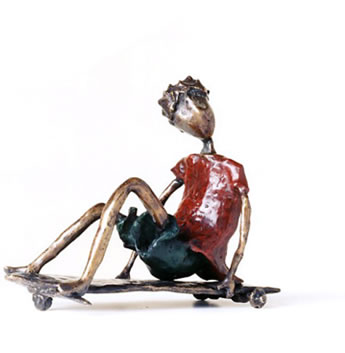 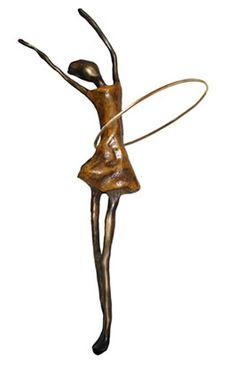 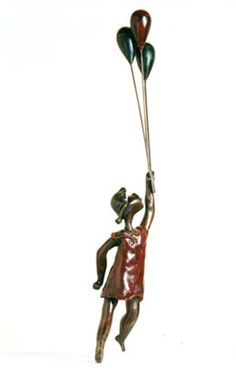 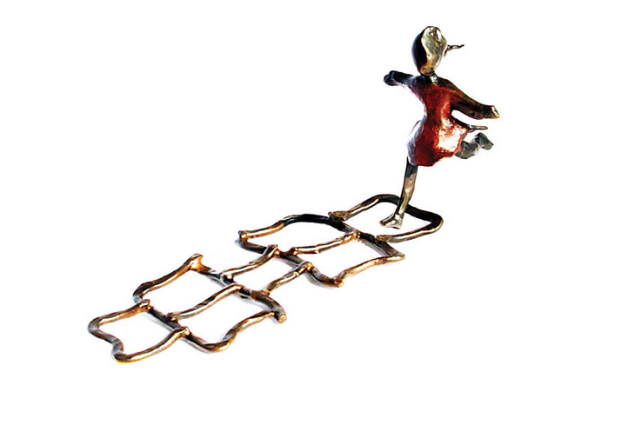 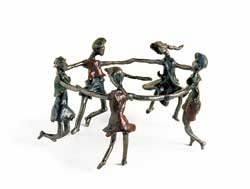 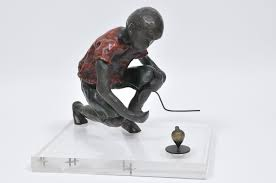 1 - Atividade: Façar uma escultura de alguma brincadeira que você brinca ou já tenha brincado. Se inspirando nas imagens acima. Registre por foto a escultura e envie no particular da professora …Agora é com você!!!  Bom trabalho!Sugestão: Receita de massinha para você fazer sua escultura, também pode usar Bombril.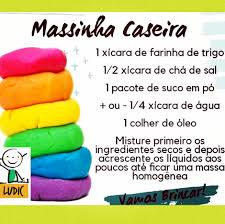 Observação: Se você não tiver o suco não precisa por.ESCOLA MUNICIPAL DE EDUCAÇÃO BÁSICA AUGUSTINHO MARCON.CATANDUVAS, JUNHO DE 2021.DIRETORA: TATIANA BITTENCOURT MENEGAT. ASSESSORA TÉCNICA PEDAGÓGICA: MARISTELA APª. BORELLA BARAÚNA.ASSESSORA TÉCNICA ADMINISTRATIVA: MARGARETE PETTER DUTRA.PROFESSORA: MARLI MONTEIRO DE FREITASSALUNO (A): _____________________________________________DISCIPLINA: ARTE.TURMA: 5º ANO.